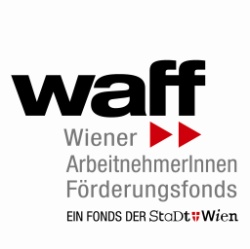 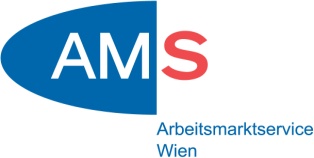 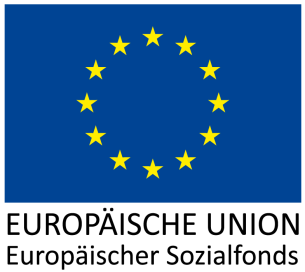 Formular 6.2: Deckblatt						Interessensbekundungzum 2. AufrufCall „BBEs für Jugendliche“ Förderungswerber/in:Name:Anschrift:Ansprechperson:Name:Tel.:Fax: 		ACHTUNG: Dies muss eine Faxnummer sein, an die rechtsverbindliche 			Zusendungen gesandt werden können.Mail: 		ACHTUNG: Dies muss eine E-Mailadresse sein, an die rechtsverbindliche 		Zusendungen gesandt werden können.Projekt 1:Projekt 2: